Schülerexperiment – FlaschenzugMaterial 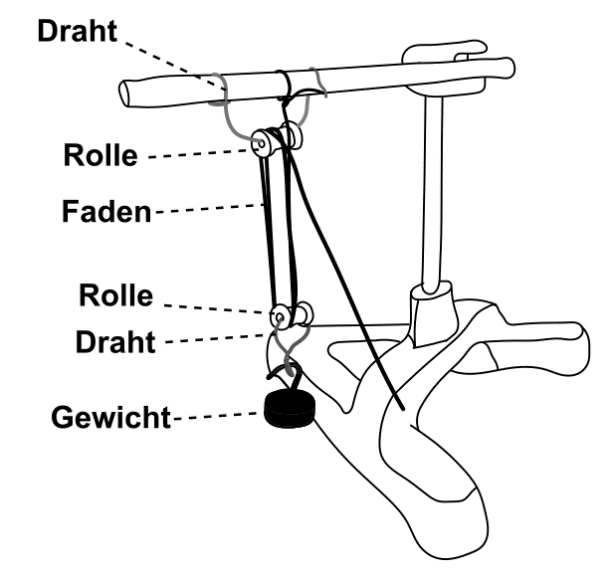 Beschreibung und DurchführungBaue den Flaschenzug wie in der Abbildung zu sehen auf. Aufgaben: a) Baue den Flaschenzug so, dass die Zugstrecke doppelt so groß ist, wie die Hubstrecke. Zeichne dazu in die Abbildung den Weg des fehlenden Fadens ein und erkläre deinen Aufbau. 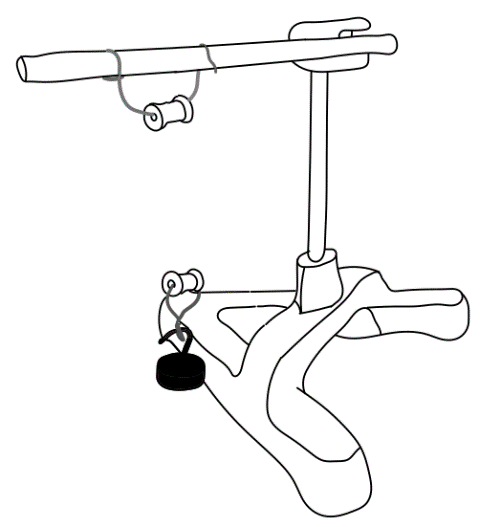 Erklärung: ___________________________________________________________________________________________________________________________________________________________________________________________________________________________________________________b) Baue den Flaschenzug so, dass die Zugstrecke viermal so groß ist, wie die Hubstrecke. Zeichne dazu in die Abbildung den Weg des fehlenden Fadens ein und erkläre deinen Aufbau. Erklärung: ___________________________________________________________________________________________________________________________________________________________________________________________________________________________________________________StativmaterialDraht2 RollenFadenGewicht